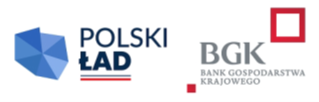 Załącznik Nr 4 do SWZ – Oświadczenie o grupie kapitałowejNumer sprawy: IR.I.272.1.10.2024    Dokument należy wypełnić i podpisać kwalifikowanym podpisem elektronicznym lub podpisem zaufanym lub podpisem osobistym. Zamawiający zaleca zapisanie dokumentów w formacie PDF.……………………………….pieczęć wykonawcyW związku z przystąpieniem do postępowania o udzielenie zamówienia publicznego pn.:„Przebudowa oraz rozbudowa drogi powiatowej nr 0665T w miejscowości Świrna, gmina Bodzechów”oświadczam, że należę do grupy kapitałowej z Wykonawcami, którzy złożyli odrębne oferty 
w niniejszym postępowaniu wymienionymi w poniższej tabeli:……………………….   (miejscowość i data)                         				           ……………………………….podpis osoby uprawnionej do reprezentowania wykonawcyW związku z w/w przynależnością załączam dokumenty lub informacje potwierdzające przygotowanie oferty niezależnie od innego Wykonawcy należącego do tej samej grupy kapitałowej:………………………………………………………………………………2. nie należymy do grupy kapitałowej z żadnym z Wykonawców, którzy złożyli odrębne oferty 
w niniejszym postępowaniu, ……………………….   (miejscowość i data)……………………………….podpis osoby uprawnionej do reprezentowania wykonawcy należy wypełnić pkt 1 lub pkt 2 Wraz ze złożeniem oświadczenia, wykonawca może przedstawić dowody, że powiązania z innym wykonawcą nie prowadzą 
do zakłócenia konkurencji w postępowaniu o udzielenie zamówienia.l.p.Nazwa podmiotuAdres podmiotu1.2.…